УКАЗГУБЕРНАТОРА СВЕРДЛОВСКОЙ ОБЛАСТИОБ УТВЕРЖДЕНИИ ПОРЯДКА НАПРАВЛЕНИЯ ЗАПРОСОВПРИ ОСУЩЕСТВЛЕНИИ ПРОВЕРКИ ДОСТОВЕРНОСТИ И ПОЛНОТЫ СВЕДЕНИЙО ДОХОДАХ, РАСХОДАХ, ОБ ИМУЩЕСТВЕ И ОБЯЗАТЕЛЬСТВАХИМУЩЕСТВЕННОГО ХАРАКТЕРА, ПРЕДСТАВЛЕННЫХ ГРАЖДАНАМИ,ПРЕТЕНДУЮЩИМИ НА ЗАМЕЩЕНИЕ МУНИЦИПАЛЬНЫХ ДОЛЖНОСТЕЙИ ДОЛЖНОСТЕЙ ГЛАВ МЕСТНЫХ АДМИНИСТРАЦИЙ ПО КОНТРАКТУВ МУНИЦИПАЛЬНЫХ ОБРАЗОВАНИЯХ, РАСПОЛОЖЕННЫХ НА ТЕРРИТОРИИСВЕРДЛОВСКОЙ ОБЛАСТИ, И ЛИЦАМИ, ЗАМЕЩАЮЩИМИ МУНИЦИПАЛЬНЫЕДОЛЖНОСТИ И ДОЛЖНОСТИ ГЛАВ МЕСТНЫХ АДМИНИСТРАЦИЙПО КОНТРАКТУ В МУНИЦИПАЛЬНЫХ ОБРАЗОВАНИЯХ,РАСПОЛОЖЕННЫХ НА ТЕРРИТОРИИ СВЕРДЛОВСКОЙ ОБЛАСТИВ соответствии с Указом Президента Российской Федерации от 2 апреля 2013 года N 309 "О мерах по реализации отдельных положений Федерального закона "О противодействии коррупции", статьей 111 Областного закона от 10 марта 1999 года N 4-ОЗ "О правовых актах в Свердловской области", пунктом 1 и частью второй пункта 8 статьи 12-3 Закона Свердловской области от 20 февраля 2009 года N 2-ОЗ "О противодействии коррупции в Свердловской области", Указом Губернатора Свердловской области от 11.06.2019 N 295-УГ "Об утверждении Положения о Департаменте противодействия коррупции и контроля Свердловской области" постановляю:1. Утвердить Порядок направления запросов при осуществлении проверки достоверности и полноты сведений о доходах, расходах, об имуществе и обязательствах имущественного характера, представленных гражданами, претендующими на замещение муниципальных должностей и должностей глав местных администраций по контракту в муниципальных образованиях, расположенных на территории Свердловской области, и лицами, замещающими муниципальные должности и должности глав местных администраций по контракту в муниципальных образованиях, расположенных на территории Свердловской области (прилагается).2. Признать утратившим силу Указ Губернатора Свердловской области от 02.10.2017 N 527-УГ "Об утверждении Порядка направления запросов при осуществлении проверки достоверности и полноты сведений о доходах, расходах, об имуществе и обязательствах имущественного характера, представленных гражданами, претендующими на замещение муниципальных должностей и должностей глав местных администраций по контракту в муниципальных образованиях, расположенных на территории Свердловской области, и лицами, замещающими муниципальные должности и должности глав местных администраций по контракту в муниципальных образованиях, расположенных на территории Свердловской области" ("Официальный интернет-портал правовой информации Свердловской области" (www.pravo.gov66.ru), 2017, 4 октября, N 14850).3. Контроль за исполнением настоящего Указа оставляю за собой.4. Настоящий Указ опубликовать на "Официальном интернет-портале правовой информации Свердловской области" (www.pravo.gov66.ru).ГубернаторСвердловской областиЕ.В.КУЙВАШЕВг. Екатеринбург7 августа 2019 годаN 392-УГУтвержденУказом ГубернатораСвердловской областиот 7 августа 2019 г. N 392-УГПОРЯДОКНАПРАВЛЕНИЯ ЗАПРОСОВ ПРИ ОСУЩЕСТВЛЕНИИ ПРОВЕРКИДОСТОВЕРНОСТИ И ПОЛНОТЫ СВЕДЕНИЙ О ДОХОДАХ, РАСХОДАХ,ОБ ИМУЩЕСТВЕ И ОБЯЗАТЕЛЬСТВАХ ИМУЩЕСТВЕННОГО ХАРАКТЕРА,ПРЕДСТАВЛЕННЫХ ГРАЖДАНАМИ, ПРЕТЕНДУЮЩИМИ НА ЗАМЕЩЕНИЕМУНИЦИПАЛЬНЫХ ДОЛЖНОСТЕЙ И ДОЛЖНОСТЕЙ ГЛАВ МЕСТНЫХАДМИНИСТРАЦИЙ ПО КОНТРАКТУ В МУНИЦИПАЛЬНЫХ ОБРАЗОВАНИЯХ,РАСПОЛОЖЕННЫХ НА ТЕРРИТОРИИ СВЕРДЛОВСКОЙ ОБЛАСТИ, И ЛИЦАМИ,ЗАМЕЩАЮЩИМИ МУНИЦИПАЛЬНЫЕ ДОЛЖНОСТИ И ДОЛЖНОСТИ ГЛАВ МЕСТНЫХАДМИНИСТРАЦИЙ ПО КОНТРАКТУ В МУНИЦИПАЛЬНЫХ ОБРАЗОВАНИЯХ,РАСПОЛОЖЕННЫХ НА ТЕРРИТОРИИ СВЕРДЛОВСКОЙ ОБЛАСТИ1. Настоящий порядок устанавливает требования к направлению запросов при осуществлении проверки достоверности и полноты сведений о доходах, расходах, об имуществе и обязательствах имущественного характера, представленных Губернатору Свердловской области гражданами, претендующими на замещение муниципальных должностей и должностей глав местных администраций по контракту в муниципальных образованиях, расположенных на территории Свердловской области (далее - муниципальные образования), и лицами, замещающими муниципальные должности и должности глав местных администраций по контракту в муниципальных образованиях (далее - проверка), в органы прокуратуры Российской Федерации, иные государственные органы, органы местного самоуправления, организации и общественные объединения об имеющихся у них сведениях о доходах, расходах, об имуществе и обязательствах имущественного характера граждан, претендующих на замещение муниципальных должностей и должностей глав местных администраций по контракту в муниципальных образованиях, и лиц, замещающих муниципальные должности и должности глав местных администраций по контракту в муниципальных образованиях, их супруг (супругов) и несовершеннолетних детей (далее - запросы).2. Проекты запросов подготавливаются Департаментом противодействия коррупции и контроля Свердловской области.3. Запросы, кроме запросов в кредитные организации, налоговые органы Российской Федерации, органы, осуществляющие государственную регистрацию прав на недвижимое имущество и сделок с ним, и федеральные органы исполнительной власти, уполномоченные на осуществление оперативно-разыскной деятельности, направляются Директором Департамента противодействия коррупции и контроля Свердловской области.4. Запросы в кредитные организации, налоговые органы Российской Федерации и органы, осуществляющие государственную регистрацию прав на недвижимое имущество и сделок с ним, направляются Губернатором Свердловской области или Заместителем Губернатора Свердловской области - Руководителем Аппарата Губернатора Свердловской области и Правительства Свердловской области.5. Запросы о проведении в соответствии с частью третьей статьи 7 Федерального закона от 12 августа 1995 года N 144-ФЗ "Об оперативно-разыскной деятельности" оперативно-разыскных мероприятий направляются Губернатором Свердловской области.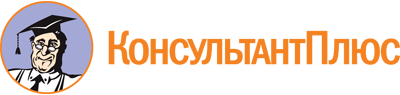 Указ Губернатора Свердловской области от 07.08.2019 N 392-УГ
"Об утверждении Порядка направления запросов при осуществлении проверки достоверности и полноты сведений о доходах, расходах, об имуществе и обязательствах имущественного характера, представленных гражданами, претендующими на замещение муниципальных должностей и должностей глав местных администраций по контракту в муниципальных образованиях, расположенных на территории Свердловской области, и лицами, замещающими муниципальные должности и должности глав местных администраций по контракту в муниципальных образованиях, расположенных на территории Свердловской области"Документ предоставлен КонсультантПлюс

www.consultant.ru

Дата сохранения: 20.05.2020
 7 августа 2019 годаN 392-УГ